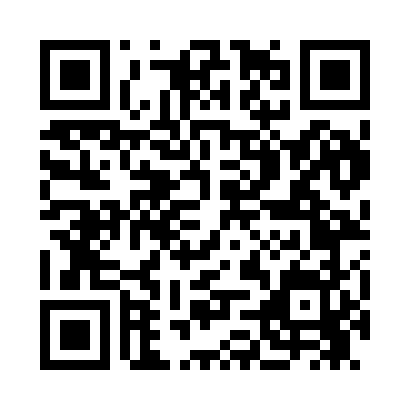 Prayer times for Adams Grove, Virginia, USAWed 1 May 2024 - Fri 31 May 2024High Latitude Method: Angle Based RulePrayer Calculation Method: Islamic Society of North AmericaAsar Calculation Method: ShafiPrayer times provided by https://www.salahtimes.comDateDayFajrSunriseDhuhrAsrMaghribIsha1Wed4:566:151:074:537:599:182Thu4:556:141:064:537:599:193Fri4:546:131:064:538:009:204Sat4:526:121:064:538:019:215Sun4:516:111:064:548:029:226Mon4:506:101:064:548:039:237Tue4:486:091:064:548:049:248Wed4:476:081:064:548:059:269Thu4:466:071:064:548:059:2710Fri4:456:061:064:548:069:2811Sat4:436:051:064:558:079:2912Sun4:426:041:064:558:089:3013Mon4:416:031:064:558:099:3114Tue4:406:031:064:558:109:3215Wed4:396:021:064:558:119:3416Thu4:386:011:064:558:119:3517Fri4:376:001:064:568:129:3618Sat4:365:591:064:568:139:3719Sun4:355:591:064:568:149:3820Mon4:345:581:064:568:159:3921Tue4:335:571:064:568:159:4022Wed4:325:571:064:568:169:4123Thu4:315:561:064:578:179:4224Fri4:305:561:064:578:189:4325Sat4:295:551:074:578:189:4426Sun4:295:551:074:578:199:4527Mon4:285:541:074:578:209:4628Tue4:275:541:074:588:209:4729Wed4:275:531:074:588:219:4830Thu4:265:531:074:588:229:4931Fri4:255:521:074:588:239:50